1	4 pipes GmbHHerstellerinformation4 pipes GmbH 
Sigmundstraße 182 
90431 NürnbergTelefon +49 (0)911 81006-0 
Fax +49 (0)911 81006-111 
info@4pipes.de 
http://www.4pipes.de 
1.1	Labyrinthdichtung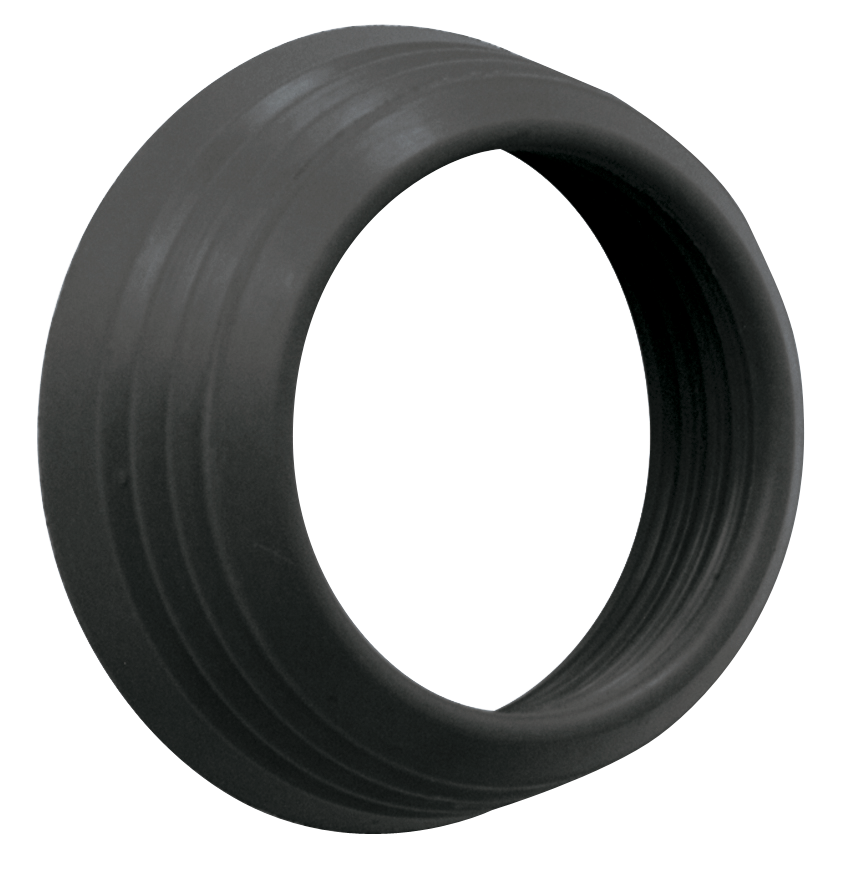  
Labyrinthdichtungen werden bei Bauwerksdurchführungen, insbesondere von vorisolierten
Rohrleitungen für Nah- und Fernwärme, als Wasserstop gegen nichtdrückendes Wasser 
direkt in der Wand vergossen. Ein konischer, hochwertiger Gummi garantiert höchste Sicherheit
und Radondichtheit.
 
ØD2: 			……………………………………………………mm
 
ØD1 AD Mantelrohr: 	……………………………………………………mm

ØD3: 			……………………………………………………mm
Menge: ...........StEP: ...........GP: ...........